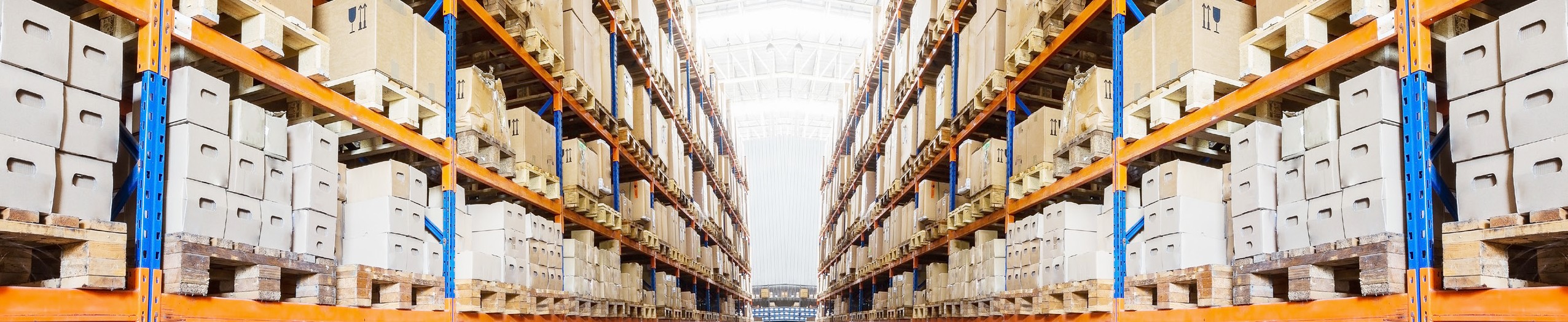 [Company Name][Street Address] [City, ST, ZIP][Phone] [Email]BILL TO<customername><billingaddress>INVOICE # <ref number> ORDER # <order number> TERMS <terms>DATE <date>DUE DATE <due date>SHIP TO (IF DIFFERENT)<customername><shippingaddress>DESCRIPTIONQUANTITYPRICEAMOUNT<item description><qty><rate><amount><item description><qty><rate><amount><item description><qty><rate><amount>